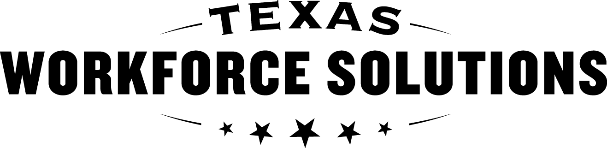 Texas Workforce CommissionServicios de Rehabilitación VocacionalRegistro de transporte   Texas Workforce CommissionServicios de Rehabilitación VocacionalRegistro de transporte   Texas Workforce CommissionServicios de Rehabilitación VocacionalRegistro de transporte   Nombre del cliente:      Nombre del cliente:      Nombre del cliente:      Nombre del cliente:      Nombre del cliente:      Nombre del cliente:      Mes:      Mes:      Mes:      Mes:      Identificación del caso:      Identificación del caso:      Registro     Registro     Registro     Registro     Registro     Registro     Instrucciones:  Ingrese la fecha del viaje en el siguiente formato: mm/dd/aa. Por ejemplo, 12/15/19.Ingrese el propósito del viaje.Ingrese la dirección de la ubicación a la cual viaja de ida y regreso.Seleccione el cuadro que indica si está usando un pase de autobús.Si no usa un pase de autobús, ingrese las millas recorridas.Instrucciones:  Ingrese la fecha del viaje en el siguiente formato: mm/dd/aa. Por ejemplo, 12/15/19.Ingrese el propósito del viaje.Ingrese la dirección de la ubicación a la cual viaja de ida y regreso.Seleccione el cuadro que indica si está usando un pase de autobús.Si no usa un pase de autobús, ingrese las millas recorridas.Instrucciones:  Ingrese la fecha del viaje en el siguiente formato: mm/dd/aa. Por ejemplo, 12/15/19.Ingrese el propósito del viaje.Ingrese la dirección de la ubicación a la cual viaja de ida y regreso.Seleccione el cuadro que indica si está usando un pase de autobús.Si no usa un pase de autobús, ingrese las millas recorridas.Instrucciones:  Ingrese la fecha del viaje en el siguiente formato: mm/dd/aa. Por ejemplo, 12/15/19.Ingrese el propósito del viaje.Ingrese la dirección de la ubicación a la cual viaja de ida y regreso.Seleccione el cuadro que indica si está usando un pase de autobús.Si no usa un pase de autobús, ingrese las millas recorridas.Instrucciones:  Ingrese la fecha del viaje en el siguiente formato: mm/dd/aa. Por ejemplo, 12/15/19.Ingrese el propósito del viaje.Ingrese la dirección de la ubicación a la cual viaja de ida y regreso.Seleccione el cuadro que indica si está usando un pase de autobús.Si no usa un pase de autobús, ingrese las millas recorridas.Instrucciones:  Ingrese la fecha del viaje en el siguiente formato: mm/dd/aa. Por ejemplo, 12/15/19.Ingrese el propósito del viaje.Ingrese la dirección de la ubicación a la cual viaja de ida y regreso.Seleccione el cuadro que indica si está usando un pase de autobús.Si no usa un pase de autobús, ingrese las millas recorridas.FechaPropósitoDireccion de ida y regresoDireccion de ida y regresoDireccion de ida y regresoPase de autobús o millas Pase de autobús o millas       Pase de autobús o millas       Pase de autobús o millas       Pase de autobús o millas       Pase de autobús o millas       Pase de autobús o millas       Pase de autobús o millas       Pase de autobús o millas      Total de millasTotal de millasTotal de millasTotal de millasTotal de millasConsentimiento y firma del cliente   Consentimiento y firma del cliente   Consentimiento y firma del cliente   Consentimiento y firma del cliente   Consentimiento y firma del cliente   Consentimiento y firma del cliente   Yo,      entiendo que los fondos de transporte han sido aprobados para apoyar mi participación en evaluaciones y o servicios de rehabilitación vocacional. Estos fondos no pueden usarse para pagar ningún "gasto regular para vivir" (ver VRSM C-1402). Al firmar este formulario, verifico que el contenido de este registro es correcto y que utilicé estos fondos solo para los fines previstos. Devolveré los fondos no utilizados a TWC-VR.            Yo,      entiendo que los fondos de transporte han sido aprobados para apoyar mi participación en evaluaciones y o servicios de rehabilitación vocacional. Estos fondos no pueden usarse para pagar ningún "gasto regular para vivir" (ver VRSM C-1402). Al firmar este formulario, verifico que el contenido de este registro es correcto y que utilicé estos fondos solo para los fines previstos. Devolveré los fondos no utilizados a TWC-VR.            Yo,      entiendo que los fondos de transporte han sido aprobados para apoyar mi participación en evaluaciones y o servicios de rehabilitación vocacional. Estos fondos no pueden usarse para pagar ningún "gasto regular para vivir" (ver VRSM C-1402). Al firmar este formulario, verifico que el contenido de este registro es correcto y que utilicé estos fondos solo para los fines previstos. Devolveré los fondos no utilizados a TWC-VR.            Yo,      entiendo que los fondos de transporte han sido aprobados para apoyar mi participación en evaluaciones y o servicios de rehabilitación vocacional. Estos fondos no pueden usarse para pagar ningún "gasto regular para vivir" (ver VRSM C-1402). Al firmar este formulario, verifico que el contenido de este registro es correcto y que utilicé estos fondos solo para los fines previstos. Devolveré los fondos no utilizados a TWC-VR.            Yo,      entiendo que los fondos de transporte han sido aprobados para apoyar mi participación en evaluaciones y o servicios de rehabilitación vocacional. Estos fondos no pueden usarse para pagar ningún "gasto regular para vivir" (ver VRSM C-1402). Al firmar este formulario, verifico que el contenido de este registro es correcto y que utilicé estos fondos solo para los fines previstos. Devolveré los fondos no utilizados a TWC-VR.            Yo,      entiendo que los fondos de transporte han sido aprobados para apoyar mi participación en evaluaciones y o servicios de rehabilitación vocacional. Estos fondos no pueden usarse para pagar ningún "gasto regular para vivir" (ver VRSM C-1402). Al firmar este formulario, verifico que el contenido de este registro es correcto y que utilicé estos fondos solo para los fines previstos. Devolveré los fondos no utilizados a TWC-VR.            Firma del cliente: X   Firma del cliente: X   Firma del cliente: X   Firma del cliente: X   Firma del cliente: X   Fecha:Revisión y firma del consejero de VR   Revisión y firma del consejero de VR   Revisión y firma del consejero de VR   Revisión y firma del consejero de VR   Revisión y firma del consejero de VR   Revisión y firma del consejero de VR   Nombre del consejero de VR:      Nombre del consejero de VR:      Nombre del consejero de VR:      Nombre del consejero de VR:      Nombre del consejero de VR:      Nombre del consejero de VR:      Verifico que he revisado y  Aprobado o  Desaprobado el contenido de este registro.Verifico que he revisado y  Aprobado o  Desaprobado el contenido de este registro.Verifico que he revisado y  Aprobado o  Desaprobado el contenido de este registro.Verifico que he revisado y  Aprobado o  Desaprobado el contenido de este registro.Verifico que he revisado y  Aprobado o  Desaprobado el contenido de este registro.Verifico que he revisado y  Aprobado o  Desaprobado el contenido de este registro.Firma del consejero de VR:X   Firma del consejero de VR:X   Firma del consejero de VR:X   Firma del consejero de VR:X   Firma del consejero de VR:X   Fecha: